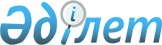 IV шақырылған облыстық мәслихаттың ХХХVI сессиясының 2011 жылғы 7 желтоқсандағы № 472-IV "2012-2014 жылдарға арналған облыстық бюджет туралы" шешіміне өзгерістер мен толықтыру енгізу туралы
					
			Күшін жойған
			
			
		
					Атырау облыстық мәслихатының 2012 жылғы 25 қаңтардағы № 10-V шешімі. Атырау облысының Әділет департаментінде 2012 жылғы 24 ақпанда № 2610 тіркелді.     Күші жойылды - Атырау облыстық Мәслихатының 2013 жылғы 04 шілдедегі № 157-V шешімімен      Ескерту. Күші жойылды - Атырау облыстық Мәслихатының 04.07.2013 № 157-V шешімімен.

      Қазақстан Республикасының 2008 жылғы 4 желтоқсандағы БюджетКодексіне, Қазақстан Республикасының 2001 жылғы 23 қаңтардағы "Қазақстан Республикасындағы жергілікті мемлекеттік басқару және өзін-өзі басқару туралы" Заңының 6 бабына сәйкес және облыс әкімдігі ұсынған 2012 - 2014 жылдарға арналған облыс бюджетін нақтылау туралы ұсынысын қарап, облыстық мәслихат I сессиясында ШЕШТІ:



      1. Облыстық мәслихаттың ХХХVI сессиясының 2011 жылғы 7 желтоқсандағы 472-IV "2012-2014 жылдарға арналған облыстық бюджет туралы" шешіміне (нормативтік құқықтық актілердің мемлекеттік тіркеу тізілімінде № 2600 рет санымен тіркелген 2012 жылғы 12 қаңтарда "Атырау" газетінде № 4 жарияланған) келесі өзгерістер мен толықтыру енгізілсін:



      1-тармақта:

      "119 514 164" деген сандар "120 860 799" деген сандармен ауыстырылсын;

      "51 591 923" деген сандар "52 873 111" деген сандармен ауыстырылсын;

      "67 803 010" деген сандар "67 868 457" деген сандармен ауыстырылсын;

      "117 538 904" деген сандар "119 140 261" деген сандармен ауыстырылсын;

      "1 861 520" деген сандар "1 632 520" деген сандармен ауыстырылсын;

      "147 500" деген сандар "376 500" деген сандармен ауыстырылсын;

      "-1 668 724" деген сандар "-1 694 446" деген сандармен ауыстырылсын;

      "1 668 724" деген сандар "1 694 446" деген сандармен ауыстырылсын;



      16-тармақта:

      "10 894" деген сандар "104 204" деген сандармен ауыстырылсын;

      "білім беру нысандарын күрделі жөндеу үшін - 1 168 140 мың теңге;" деген жол "білім беру мекемелеріне берілетін ағымдағы нысаналы трансферттер - 1 266 335 мың теңге;" деген жолмен ауыстырылсын;

      келесі мазмұндағы жолмен толықтырылсын:

      "азаматтардың жекелеген топтарын тұрғын үймен камтамасыз ету үшін - 61 400 мың теңге;



      17-тармақта:

      "8 353" деген сандар "79 483" деген сандармен ауыстырылсын;

      "3 821 327" деген сандар "4 410 907" деген сандармен ауыстырылсын;

      "141 643" деген сандар "162 841" деген сандармен ауыстырылсын;



      18-тармақта:

      "915 067" деген сандар "208 067" деген сандармен ауыстырылсын;



      2. 1-қосымша осы шешімнің қосымшасына сәйкес жаңа редакцияда мазмұндалсын.



      3. Осы шешімнің орындалуын бақылау бюджет, қаржы, экономика, кәсіпкерлікті дамыту, аграрлық мәселелер және экология жөніндегі тұрақты комиссияның төрағасы А. Барақатовқа жүктелсін.



      4. Осы шешім 2012 жылдың 1 қаңтарынан бастап қолданысқа енгiзiледi.      Облыстық мәслихаттың I

      сессиясының төрағасы                          А. Ғабдуллин      Облыстық мәслихат хатшысы                     С. Лұқпанов

Облыстық мәслихаттың

I сессиясының     

2012 жылғы 25 қаңтардағы

№ 10-V шешіміне қосымшаОблыстық мәслихаттың 

ХХXVI сессиясының 

2011 жылғы 7 желтоқсандағы

№ 472-IV шешіміне 1 қосымша 2012 жылға арналған облыстық бюджет
					© 2012. Қазақстан Республикасы Әділет министрлігінің «Қазақстан Республикасының Заңнама және құқықтық ақпарат институты» ШЖҚ РМК
				СанатыСанатыСанатыСанатыСомасы,

мың теңгеСыныбыСыныбыСыныбыСомасы,

мың теңгеКіші сыныбыКіші сыныбыСомасы,

мың теңгеНаименованиеСомасы,

мың теңге12345I. Кірістер1208607991Салықтық түсімдер5287311101Табыс салығы265067662Жеке табыс салығы2650676603Әлеуметтiк салық212114001Әлеуметтік салық2121140005Тауарларға, жұмыстарға және қызметтер көрсетуге салынатын iшкi салықтар51549453Табиғи және басқа ресурстарды пайдаланғаны үшiн түсетiн түсiмдер51548384Кәсiпкерлiк және кәсiби қызметтi жүргiзгенi үшiн алынатын алымдар1072Салықтық емес түсiмдер11674201Мемлекет меншігінен түсетін түсімдер238481Мемлекеттік кәсіпорынның таза кірісі бөлігіндегі түсімдер31865Мемлекет меншігіндегі мүлікті жалға беруден түсетін кірістер206087Мемлекеттік бюджеттен берілген кредиттер бойынша сыйақылар (мүдделер)5404Мемлекеттік бюджеттен қаржыландырылатын, сондай-ақ Қазақстан Республикасы Ұлттық Банкінің бюджетінен (шығыстар сметасынан) ұсталатын және қаржыландырылатын мемлекеттік мекемелер салатын айыппұлдар, өсімпұлдар, санкциялар, өндіріп алулар50291Мемлекеттік бюджеттен қаржыландырылатын, сондай-ақ Қазақстан Республикасы Ұлттық Банкінің бюджетінен (шығыстар сметасынан) ұсталатын және қаржыландырылатын мемлекеттік мекемелер салатын айыппұлдар, өсімпұлдар, санкциялар, өндіріп алулар502906Басқа да салықтық емес түсiмдер878651Басқа да салықтық емес түсiмдер878653Негізгі капиталды сатудан түсетін түсімдер248901Мемлекеттік мекемелерге бекітілген мемлекеттік мүлікті сату24891Мемлекеттік мекемелерге бекітілген мемлекеттік мүлікті сату24894Трансферттердің түсімдері6786845701Төмен тұрған мемлекеттiк басқару органдарынан алынатын трансферттер352025572Аудандық (қалалық) бюджеттерден трансферттер3520255702Мемлекеттiк басқарудың жоғары тұрған органдарынан түсетiн трансферттер326659001Республикалық бюджеттен түсетiн трансферттер32665900Функционалдық топФункционалдық топФункционалдық топФункционалдық топФункционалдық топСомасы, мың теңгеКіші функционалдық топКіші функционалдық топКіші функционалдық топКіші функционалдық топСомасы, мың теңгеӘкімшіӘкімшіӘкімшіСомасы, мың теңгеБағдарламаБағдарламаСомасы, мың теңгеАтауыСомасы, мың теңге123456II. Шығындар11914026101Жалпы сипаттағы мемлекеттiк қызметтер10916511Мемлекеттiк басқарудың жалпы функцияларын орындайтын өкiлдi, атқарушы және басқа органдар949030110Облыс мәслихатының аппараты38331001Облыс мәслихатының қызметін қамтамасыз ету жөніндегі қызметтер38331120Облыс әкімінің аппараты817888001Облыс әкімінің қызметін қамтамасыз ету жөніндегі қызметтер543288004Мемлекеттік органдардың күрделі шығыстары274600282Облыстың тексеру комиссиясы92811001Облыстың тексеру комиссиясының қызметін қамтамасыз ету бойынша көрсетілетін қызметтер89387003Мемлекеттік органның күрделі шығыстары34242Қаржылық қызмет68103257Облыстың қаржы басқармасы68103001Жергілікті бюджетті атқару және коммуналдық меншікті басқару саласындағы мемлекеттік саясатты іске асыру жөніндегі қызметтер66603009Коммуналдық меншікті жекешелендіруді ұйымдастыру15005Жоспарлау және статистикалық қызмет74518258Облыстың экономика және бюджеттік жоспарлау басқармасы74518001Экономикалық саясатты, мемлекеттік жоспарлау жүйесін қалыптастыру мен дамыту және облысты басқару саласындағы мемлекеттік саясатты іске асыру жөніндегі қызметтер7451802Қорғаныс914771Әскери мұқтаждар42717250Облыстың жұмылдыру дайындығы, азаматтық қорғаныс, авариялар мен дүлей апаттардың алдын алуды және жоюды ұйымдастыру басқармасы42717003Жалпыға бірдей әскери міндетті атқару шеңберіндегі іс-шаралар28364007Аумақтық қорғанысты дайындау және облыстық ауқымдағы аумақтық қорғаныс143532Төтенше жағдайлар жөнiндегi жұмыстарды ұйымдастыру48760250Облыстың жұмылдыру дайындығы, азаматтық қорғаныс, авариялар мен дүлей апаттардың алдын алуды және жоюды ұйымдастыру басқармасы48760Функционалдық топФункционалдық топФункционалдық топФункционалдық топФункционалдық топСомасы, мың теңгеКіші функционалдық топКіші функционалдық топКіші функционалдық топКіші функционалдық топСомасы, мың теңгеӘкімшіӘкімшіӘкімшіСомасы, мың теңгеБағдарламаБағдарламаСомасы, мың теңгеАтауыСомасы, мың теңге123456001Жергілікті деңгейде жұмылдыру дайындығы, азаматтық қорғаныс, авариялар мен дүлей апаттардың алдын алуды және жоюды ұйымдастыру саласындағы мемлекеттік саясатты іске асыру жөніндегі қызметтер30962005Облыстық ауқымдағы жұмылдыру дайындығы және жұмылдыру5798006Облыстық ауқымдағы төтенше жағдайлардың алдын алу және оларды жою1200003Қоғамдық тәртіп, қауіпсіздік, құқықтық, сот, қылмыстық-атқару қызметі31724311Құқық қорғау қызметi3172431252Облыстық бюджеттен қаржыландырылатын атқарушы ішкі істер органы3145431001Облыс аумағында қоғамдық тәртіпті және кауіпсіздікті сақтауды қамтамасыз ету саласындағы мемлекеттік саясатты іске асыру жөніндегі қызметтер2534523003Қоғамдық тәртіпті қорғауға қатысатын азаматтарды көтермелеу3000006Мемлекеттік органның күрделі шығыстары469626008Республикалық бюджеттен берілетін ағымдағы нысаналы трансферттер есебiнен автомобиль жолдарының қауіпсіздігін қамтамасыз ету10114013Белгілі тұратын жері және құжаттары жоқ адамдарды орналастыру қызметтері26728014Әкімшілік тәртіппен тұтқындалған адамдарды ұстауды ұйымдастыру22488015Қызмет жануарларын ұстауды ұйымдастыру23748019Көші-кон полициясының қосымша штаттық санын материалдық-техникалық жарақтандыру және ұстау, оралмандарды құжаттандыру52395020Оралмандарды уақытша орналастыру орталығын және оралмандарды бейімдеу мен біріктіру орталығын материалдық-техникалық жарақтандыру және ұстау2809271Облыстың құрылыс басқармасы27000003Ішкі істер органдарының объектілерін дамыту2700004Бiлiм беру120678031Мектепке дейiнгi тәрбие және оқыту1833231261Облыстың білім басқармасы1833231027Мектепке дейінгі білім беру ұйымдарында мемлекеттік білім беру тапсырыстарын іске асыруға аудандардың (облыстық маңызы бар қалалардың) бюджеттеріне берілетін ағымдағы нысаналы трансферттер1484779Функционалдық топФункционалдық топФункционалдық топФункционалдық топФункционалдық топСомасы, мың теңгеКіші функционалдық топКіші функционалдық топКіші функционалдық топКіші функционалдық топСомасы, мың теңгеӘкімшіӘкімшіӘкімшіСомасы, мың теңгеБағдарламаБағдарламаСомасы, мың теңгеАтауыСомасы, мың теңге123456045Республикалық бюджеттен аудандық бюджеттерге (облыстық маңызы бар қалаларға) мектеп мұғалімдеріне және мектепке дейінгі ұйымдардың тәрбиешілеріне біліктілік санаты үшін қосымша ақының көлемін ұлғайтуға берілетін ағымдағы нысаналы трансферттер3484522Бастауыш, негізгі орта және жалпы орта білім беру1885524260Облыстың туризм, денешынықтыру және спорт басқармасы527586006Балалар мен жасөспірімдерге спорт бойынша қосымша білім беру527586261Облыстың білім беру басқармасы1357938003Арнайы білім беретін оқу бағдарламалары бойынша жалпы білім беру600123006Мамандандырылған білім беру ұйымдарында дарынды балаларға жалпы білім беру638181048Аудандардың (облыстық маңызы бар қалалардың) бюджеттеріне негізгі орта және жалпы орта білім беретін мемлекеттік мекемелердегі физика, химия, биология кабинеттерін оқу жабдығымен жарақтандыруға берілетін ағымдағы нысаналы трансферттер98328061Республикалық бюджеттен аудандардың (облыстық маңызы бар қалалардың) бюджеттеріне "Назарбаев зияткерлік мектептері" ДБҰ-ның оқу бағдарламалары бойынша біліктілікті арттырудан өткен мұғалімдерге еңбекақыны арттыруға берілетін ағымдағы нысаналы трансферттер213064Техникалық және кәсіптік, орта білімнен кейінгі білім беру1953254253Облыстың денсаулық сақтау басқармасы140849043Техникалық және кәсіптік, орта білімнен кейінгі білім беру мекемелерінде мамандар даярлау140849261Облыстың білім беру басқармасы1812405024Техникалық және кәсіптік білім беру ұйымдарында мамандар даярлау1793734Функционалдық топФункционалдық топФункционалдық топФункционалдық топФункционалдық топСомасы, мың теңгеКіші функционалдық топКіші функционалдық топКіші функционалдық топКіші функционалдық топСомасы, мың теңгеӘкімшіӘкімшіӘкімшіСомасы, мың теңгеБағдарламаБағдарламаСомасы, мың теңгеАтауыСомасы, мың теңге123456047Өндірістік оқытуды ұйымдастыру үшін техникалық және кәсіптік білім беру ұйымдарының өндірістік оқыту шеберлеріне қосымша ақы белгілеу186715Мамандарды қайта даярлау және біліктіліктерін арттыру584385252Облыстық бюджеттен қаржыландырылатын атқарушы ішкі істер органы65146007Кадрлардың біліктілігін арттыру және оларды қайта даярлау65146253Облыстың денсаулық сақтау басқармасы12042003Кадрларының біліктілігін арттыру және оларды қайта даярлау12042261Облыстың білім беру басқармасы507197052Жұмыспен қамту – 2020 бағдарламасын іске асыру шеңберінде кадрлардың біліктілігін арттыру, даярлау және қайта даярлау5071979Бiлiм беру саласындағы өзге де қызметтер5811409261Облыстың білім беру басқармасы2269552001Жергілікті деңгейде білім беру саласындағы мемлекеттік саясатты іске асыру жөніндегі қызметтер53218004Білім берудің мемлекеттік облыстық мекемелерінде білім беру жүйесін ақпараттандыру25091005Білім берудің мемлекеттік облыстық мекемелер үшін оқулықтар мен оқу-әдiстемелiк кешендерді сатып алу және жеткізу105913007Облыстық ауқымда мектеп олимпиадаларын, мектептен тыс іс-шараларды және конкурстар өткізу295899011Балалар мен жеткіншектердің психикалық денсаулығын зерттеу және халыққа психологиялық-медициналық-педагогикалық консультациялық көмек көрсету110575012Дамуында проблемалары бар балалар мен жеткіншектерді оңалту және әлеуметтік бейімдеу75567029Әдістемелік жұмыс38961033Жетім баланы (жетім балаларды) және ата-аналарының қамқорынсыз қалған баланы (балаларды) күтіп-ұстауға асыраушыларына ай сайынғы ақшалай қаражат төлемдеріне аудандардың (облыстық маңызы бар қалалардың) бюджеттеріне республикалық бюджеттен берілетін ағымдағы нысаналы трансферттер151344Функционалдық топФункционалдық топФункционалдық топФункционалдық топФункционалдық топСомасы, мың теңгеКіші функционалдық топКіші функционалдық топКіші функционалдық топКіші функционалдық топСомасы, мың теңгеӘкімшіӘкімшіӘкімшіСомасы, мың теңгеБағдарламаБағдарламаСомасы, мың теңгеАтауыСомасы, мың теңге123456042Үйде оқытылатын мүгедек балаларды жабдықпен, бағдарламалық қамтыммен қамтамасыз етуге аудандардың (облыстық маңызы бар қалалардың) бюджеттеріне республикалық бюджеттен берілетін ағымдағы нысаналы трансферттер42445113Жергілікті бюджеттерден алынатын трансферттер1370539271Облыстың құрылыс басқармасы3541857008Білім беру объектілерін салуға және реконструкциялауға аудандар облыстық бюджеттен (облыстық маңызы бар қалалар) бюджеттеріне берілетін нысаналы даму трансферттер13934037Білім беру объектілерін салу және реконструкциялау352792305Денсаулық сақтау126824652Халықтың денсаулығын қорғау341295253Облыстың денсаулық сақтау басқармасы341295005Жергiлiктi денсаулық сақтау ұйымдары үшiн қан, оның құрамдас бөліктері мен препараттарын өндiру199564006Ана мен баланы қорғау64390007Салауатты өмір салтын насихаттау75168012Қазақстан Республикасының "Саламатты Қазақстан" Денсаулық сақтауды дамытудың 2011-2013 жылдарға арналған мемлекеттік бағдарламасы шеңберінде бас бостандығынан айыру орындарында жазасын өтеп жатқан және босатылған адамдардың арасында АИТВ-жұқпасының алдын алуға арналған әлеуметтік бағдарламаларды іске асыру1405017Шолғыншы эпидемиологиялық қадағалау жүргізу үшін тест-жүйелерін сатып алу7683Мамандандырылған медициналық көмек4195431253Облыстың денсаулық сақтау басқармасы4195431009Туберкулезден, жұқпалы аурулардан, психикасының бұзылуынан және жүйкесі бұзылуынан, оның ішінде жүйкеге әсер ететін заттарды қолдануға байланысты зардап шегетін адамдарға медициналық көмек көрсету2684772019Туберкулез ауруларын туберкулез ауруына қарсы препараттарымен қамтамасыз ету119672020Диабет ауруларын диабетке қарсы препараттарымен қамтамасыз ету94283021Онкологиялық ауруларды химия препараттарымен қамтамасыз ету80564Функционалдық топФункционалдық топФункционалдық топФункционалдық топФункционалдық топСомасы, мың теңгеКіші функционалдық топКіші функционалдық топКіші функционалдық топКіші функционалдық топСомасы, мың теңгеӘкімшіӘкімшіӘкімшіСомасы, мың теңгеБағдарламаБағдарламаСомасы, мың теңгеАтауыСомасы, мың теңге123456022Бүйрек жетімсіз ауруларды дәрі-дәрмек құралдарымен, диализаторлармен, шығыс материалдарымен және бүйрегі алмастырылған ауруларды дәрі-дәрмек құралдарымен қамтамасыз ету81948026Гемофилиямен ауыратын ересек адамдарды емдеу кезінде қанның ұюы факторлармен қамтамасыз ету300354027Халыққа иммунды алдын алу жүргізу үшін вакциналарды және басқа иммундық-биологиялық препараттарды орталықтандырылған сатып алу210757036Жіті миокард инфаркт сырқаттарын тромболитикалық препараттармен қамтамасыз ету22128046Ақысыз медициналық көмектің кепілдендірілген көлемі шеңберінде онкологиялық аурулармен ауыратындарға медициналық көмек көрсету6009534Емханалар5163718253Облыстың денсаулық сақтау басқармасы5163718010Республикалық бюджет қаражатынан көрсетілетін медициналық көмекті қоспағанда халыққа амбулаториялық-емханалық көмек көрсету4555289014Халықтың жекелеген санаттарын амбулаториялық деңгейде дәрілік заттармен және мамандандырылған балалар және емдік тамақ өнімдерімен қамтамасыз ету565647045Азаматтардың жекелеген санаттарын амбулаторлық емдеу деңгейінде жеңілдікті жағдайларда дәрілік заттармен қамтамасыз ету427825Медициналық көмектiң басқа түрлерi479572253Облыстың денсаулық сақтау басқармасы479572011Жедел және шұғыл көмек көрсету және санитарлық авиация454260029Облыстық арнайы медициналық жабдықтау базалары253129Денсаулық сақтау саласындағы өзге де қызметтер2502449253Облыстың денсаулық сақтау басқармасы1703499001Жергілікті деңгейде денсаулық сақтау саласындағы мемлекеттік саясатты іске асыру жөніндегі қызметтер60181008Қазақстан Республикасында ЖҚТБ індетінің алдын алу және қарсы күрес жөніндегі іс-шараларды іске асыру8727013Патологоанатомиялық союды жүргізу47005016Азаматтарды елді мекеннің шегінен тыс емделуге тегін және жеңілдетілген жол жүрумен қамтамасыз ету20293018Ақпараттық талдау орталықтарының қызметін қамтамасыз ету19123Функционалдық топФункционалдық топФункционалдық топФункционалдық топФункционалдық топСомасы, мың теңгеКіші функционалдық топКіші функционалдық топКіші функционалдық топКіші функционалдық топСомасы, мың теңгеӘкімшіӘкімшіӘкімшіСомасы, мың теңгеБағдарламаБағдарламаСомасы, мың теңгеАтауыСомасы, мың теңге123456033Мемлекеттік денсаулық сақтау ұйымдарын материалдық-техникалық жарақтандыру1510976037Жергілікті бюджет қаражаты есебінен денсаулық сақтау ұйымдарының міндеттемелері бойынша кредиттік берешекті өтеу37194271Облыстың құрылыс басқармасы798950038Денсаулық сақтау объектілерін салу және реконструкциялау79895006Әлеуметтiк көмек және әлеуметтiк қамсыздандыру13492021Әлеуметтiк қамсыздандыру967062256Облыстың жұмыспен қамту мен әлеуметтік бағдарламаларды үйлестіру басқармасы661942002Жалпы үлгідегі мүгедектер мен қарттарды әлеуметтік қамтамасыз ету99075013Психоневрологиялық медициналық-әлеуметтік мекемелерде (ұйымдарда) психоневрологиялық аурулармен ауыратын мүгедектер үшін арнаулы әлеуметтік қызметтер көрсету279417014Оңалту орталықтарында қарттарға, мүгедектерге, оның ішінде мүгедек балаларға арнаулы әлеуметтік қызметтер көрсету86707015Психоневрологиялық медициналық-әлеуметтік мекемелерде (ұйымдарда) жүйкесі бұзылған мүгедек балалар үшін арнаулы әлеуметтік қызметтер көрсету196743261Облыстың білім беру басқармасы305120015Жетiм балаларды, ата-анасының қамқорлығынсыз қалған балаларды әлеуметтік қамсыздандыру276250037Әлеуметтік сауықтандыру288702Әлеуметтiк көмек105726256Облыстың жұмыспен қамту мен әлеуметтік бағдарламаларды үйлестіру басқармасы105726003Мүгедектерге әлеуметтік қолдау көрсету1057269Әлеуметтiк көмек және әлеуметтiк қамтамасыз ету салаларындағы өзге де қызметтер276414256Облыстың жұмыспен қамту мен әлеуметтік бағдарламаларды үйлестіру басқармасы265447001Жергілікті деңгейде облыстық жұмыспен қамтуды қамтамасыз ету үшін және әлеуметтік бағдарламаларды іске асыру саласындағы мемлекеттік саясатты іске асыру жөніндегі қызметтер71519Функционалдық топФункционалдық топФункционалдық топФункционалдық топФункционалдық топСомасы, мың теңгеКіші функционалдық топКіші функционалдық топКіші функционалдық топКіші функционалдық топСомасы, мың теңгеӘкімшіӘкімшіӘкімшіСомасы, мың теңгеБағдарламаБағдарламаСомасы, мың теңгеАтауыСомасы, мың теңге123456037Жұмыспен қамту-2020 бағдарламасының іс-шараларын іске асыруға республикалық бюджеттен аудандардың (облыстық маңызы бар қалалардың) бюджеттеріне берілетін нысаналы ағымдағы трансферттері187368113Жергілікті бюджеттерден берілетін трансферттер6560265Облыстың кәсіпкерлік және өнеркәсіп басқармасы10967018Жұмыспен қамту-2020 бағдарламасына қатысушыларды кәсіпкерлікке оқыту1096707Тұрғын үй-коммуналдық шаруашылық184113601Тұрғын үй шаруашылығы4734604256Облыстың жұмыспен қамтуды үйлестіру және әлеуметтік бағдарламалар басқармасы35187041Аудандардың (облыстық маңызы бар қалалардың) бюджеттеріне республикалық бюджеттен берілетін тұрғын үй көмегін беруге арналған ағымдағы нысаналы трансферттер35187271Облыстың құрылыс басқармасы4699417014Аудандардың (облыстық маңызы бар қалалардың) бюджеттеріне мемлекеттік коммуналдық тұрғын үй қорының тұрғын үйлерін салуға және (немесе) сатып алуға республикалық бюджеттен берілетін нысаналы даму трансферттері529000027Аудандардың (облыстық маңызы бар қалалардың) бюджеттеріне инженерлік-коммуникациялық инфрақұрылымды дамытуға, жайластыруға және (немесе) сатып алуға республикалық бюджеттен берілетін нысаналы даму трансферттері3575000056Жұмыспен қамту-2020 бағдарламасы шеңберінде инженерлік коммуникациялық инфрақұрылымдардың дамуына аудандардың (облыстық маңызы бар қалалардың) бюджеттеріне республикалық бюджеттен берілетін нысаналы даму трансферттері5954172Коммуналдық шаруашылық13676156271Облыстың құрылыс басқармасы1650438030Коммуналдық шаруашылық объектілерін дамыту1650438279Облыстың энергетика және тұрғын-үй коммуналдық шаруашылық басқармасы12025718001Энергетика және коммуналдық шаруашылық басқармасының қызметiн қамтамасыз ету40952004Елдi мекендердi газдандыру3372614Функционалдық топФункционалдық топФункционалдық топФункционалдық топФункционалдық топСомасы, мың теңгеКіші функционалдық топКіші функционалдық топКіші функционалдық топКіші функционалдық топСомасы, мың теңгеӘкімшіӘкімшіӘкімшіСомасы, мың теңгеБағдарламаБағдарламаСомасы, мың теңгеАтауыСомасы, мың теңге123456010Сумен жабдықтау жүйесін дамытуға аудандар (облыстық маңызы бар қалалар) бюджеттеріне берілетін нысаналы даму трансферттер3878287012Аудандардың (облыстық маңызы бар қалалардың) бюджеттеріне сумен жабдықтау жүйесін дамытуға облыстық бюджеттен берілетін нысаналы даму трансферттері4410907014Аудандар (облыстық маңызы бар қалалар) бюджеттеріне коммуналдық шаруашылықты дамытуға арналған нысаналы трансферттері185468113Жергілікті бюджеттерден алынатын трансферттер1374903Елді-мекендерді абаттандыру600271Облыстың құрылыс басқармасы600015Аудандардың (облыстық маңызы бар қалалардың) бюджеттеріне қалалар мен елді мекендерді абаттандыруды дамытуға берілетін нысаналы даму трансферттері60008Мәдениет, спорт, туризм және ақпараттық кеңістiк49209571Мәдениет саласындағы қызмет1847763262Облыстың мәдениет басқармасы910439001Жергілікті деңгейде мәдениет саласындағы мемлекеттік саясатты іске асыру жөніндегі қызметтер25481003Мәдени-демалыс жұмысын қолдау309005005Тарихи-мәдени мұралардың сақталуын және оған қол жетімді болуын қамтамасыз ету182573007Театр және музыка өнерін қолдау393380271Облыстың құрылыс басқармасы937324016Мәдениет объектілерін дамыту9373242Спорт2253162260Облыстың туризм, денешынықтыру және спорт басқармасы1357648001Жергілікті деңгейде туризм, денешынықтыру және спорт саласындағы мемлекеттік саясатты іске асыру жөніндегі қызметтер29931003Облыстық деңгейінде спорт жарыстарын өткізу32708004Әртүрлi спорт түрлерi бойынша облыстық құрама командаларының мүшелерiн дайындау және олардың республикалық және халықаралық спорт жарыстарына қатысуы1295009271Облыстың құрылыс басқармасы895514017Cпорт және туризм объектілерін дамыту8955143Ақпараттық кеңiстiк726314259Облыстың мұрағат және құжаттама басқармасы87131Функционалдық топФункционалдық топФункционалдық топФункционалдық топФункционалдық топСомасы, мың теңгеКіші функционалдық топКіші функционалдық топКіші функционалдық топКіші функционалдық топСомасы, мың теңгеӘкімшіӘкімшіӘкімшіСомасы, мың теңгеБағдарламаБағдарламаСомасы, мың теңгеАтауыСомасы, мың теңге123456001Жергілікті деңгейде мұрағат ісін басқару жөніндегі мемлекеттік саясатты іске асыру жөніндегі қызметтер13049002Мұрағат қорының сақталуын қамтамасыз ету74082262Облыстың мәдениет басқармасы82641008Облыстық кітапханалардың жұмыс істеуін қамтамасыз ету82641263Облыстың ішкі саясат басқармасы502612007Мемлекеттік ақпараттық саясат жүргізу жөніндегі қызметтер502612264Облыстың тілдерді дамыту басқармасы53930001Жергілікті деңгейде тілдерді дамыту саласындағы мемлекеттік саясатты іске асыру жөніндегі қызметтер22930002Мемлекеттiк тiлдi және Қазақстан халықтарының басқа да тiлдерін дамыту310004Туризм9872260Облыстың туризм, денешынықтыру және спорт басқармасы9872013Туристік қызметті реттеу98729Мәдениет, спорт, туризм және ақпараттық кеңiстiктi ұйымдастыру жөнiндегi өзге де қызметтер83846263Облыстың ішкі саясат басқармасы83846001Жергілікті деңгейде мемлекеттік, ішкі саясатты іске асыру жөніндегі қызметтер73846003Жастар саясаты саласында өңірлік бағдарламаларды іске асыру1000009Отын-энергетика кешенi және жер қойнауын пайдалану6026339Отын-энергетика кешені және жер қойнауын пайдалану саласындағы өзге де қызметтер602633279Облыстың энергетика және тұрғын-үй коммуналдық шаруашылық басқармасы602633007Жылу-энергетикалық жүйені дамыту523150011Жылу-энергетикалық жүйені дамытуға аудандар (облыстық маңызы бар қалалар) бюджеттеріне нысаналы даму трансферттері7948310Ауыл, су, орман, балық шаруашылығы, ерекше қорғалатын табиғи аумақтар, қоршаған ортаны және жануарлар дүниесін қорғау, жер қатынастары46821941Ауыл шаруашылығы539713255Облыстың ауыл шаруашылығы басқармасы511113001Жергілікті деңгейде ауыл шаруашылығы саласындағы мемлекеттік саясатты іске асыру жөніндегі қызметтер46366Функционалдық топФункционалдық топФункционалдық топФункционалдық топФункционалдық топСомасы, мың теңгеКіші функционалдық топКіші функционалдық топКіші функционалдық топКіші функционалдық топСомасы, мың теңгеӘкімшіӘкімшіӘкімшіСомасы, мың теңгеБағдарламаБағдарламаСомасы, мың теңгеАтауыСомасы, мың теңге123456004Ауыл шаруашылығының ақпараттық-маркетингтік жүйесін дамыту9424010Асыл тұқымды мал шаруашылықты қолдау205106011Өндірілетін ауыл шаруашылығы дақылдарының өнімділігі мен сапасын арттыруды қолдау26000014Ауыл шаруашылығы тауарларын өндірушілерге су жеткізу бойынша көрсетілетін қызметтердің құнын субсидиялау123760016Жемiс-жидек дақылдарының және жүзiмнің көп жылдық көшеттерiн отырғызу және өсiруді қамтамасыз ету41987020Көктемгі егіс және егін жинау жұмыстарын жүргізу үшін қажетті жанар-жағар май және басқа да тауар-материалдық құндылықтарының құнын арзандату58470258Облыстың экономика және бюджеттік жоспарлау басқармасы28600099Аудандардың (облыстық маңызы бар қалалардың) бюджеттеріне ауылдық елді мекендер саласының мамандарын әлеуметтік қолдау шараларын іске асыру үшін берілетін ағымдағы нысаналы трансферттер286002Су шаруашылығы117616255Облыстың ауыл шаруашылығы басқармасы117616009Ауыз сумен жабдықтаудың баламасыз көздерi болып табылатын сумен жабдықтаудың аса маңызды топтық жүйелерiнен ауыз су беру жөніндегі қызметтердің құнын субсидиялау1176163Орман шаруашылығы130797254Облыстың табиғи ресурстар және табиғатты пайдалануды реттеу басқармасы130797005Ормандарды сақтау, қорғау, молайту және орман өсiру125797006Жануарлар дүниесін қорғау50005Қоршаған ортаны қорғау2960721254Облыстың табиғи ресурстар және табиғатты пайдалануды реттеу басқармасы318905001Жергілікті деңгейде қоршаған ортаны қорғау саласындағы мемлекеттік саясатты іске асыру жөніндегі қызметтер41942008Қоршаған ортаны қорғау жөнінде іс-шаралар өткізу276963271Облыстың құрылыс басқармасы2641816022Қоршаған ортаны қорғау объектілерін дамыту26418166Жер қатынастары33905251Облыстың жер қатынастары басқармасы33905Функционалдық топФункционалдық топФункционалдық топФункционалдық топФункционалдық топСомасы, мың теңгеКіші функционалдық топКіші функционалдық топКіші функционалдық топКіші функционалдық топСомасы, мың теңгеӘкімшіӘкімшіӘкімшіСомасы, мың теңгеБағдарламаБағдарламаСомасы, мың теңгеАтауыСомасы, мың теңге123456001Облыс аумағында жер қатынастарын реттеу саласындағы мемлекеттік саясатты іске асыру жөніндегі қызметтер18905003Жер қатынастарын жүзеге асыруды қамтамасыз ету150009Ауыл, су, орман, балық шаруашылығы және қоршаған ортаны қорғау мен жер қатынастары саласындағы өзге де қызметтер899442255Облыстың ауыл шаруашылығы басқармасы899442013Мал шаруашылығы өнімдерінің өнімділігін және сапасын арттыру97724026Аудандар (облыстық маңызы бар қалалар) бюджеттеріне эпизоотияға қарсы іс-шаралар жүргізуге берілетін ағымдағы нысаналы трансферттер139466028Уақытша сақтау пунктіне ветеринариялық препараттарды тасымалдау бойынша қызмет көрсету1698035Республикалық бюджеттен берілетін трансферттер есебінен азық-түлік тауарларының өңірлік тұрақтандыру қорларын қалыптастыру595771038Жануарлар ауруларының диагностикасы, жануарларды алдын алу, емдеу, өңдеу үшін қолданылатын ветеринариялық және зоогигиеналық мақсаттағы атрибуттарды және бұйымдарды сатып алу,сақтау және тасымалдау6478311Өнеркәсіп, сәулет, қала құрылысы және құрылыс қызметі884842Сәулет, қала құрылысы және құрылыс қызметі88484271Облыстың құрылыс басқармасы51874001Жергілікті деңгейде құрылыс саласындағы мемлекеттік саясатты іске асыру жөніндегі қызметтер51769005Мемлекеттік органдардың күрделі шығыстары105272Облыстың сәулет және қала құрылысы басқармасы36610001Жергілікті деңгейде сәулет және қала құрылысы саласындағы мемлекеттік саясатты іске асыру жөніндегі қызметтер3661012Көлiк және коммуникация91470701Автомобиль көлiгi4114800268Облыстың жолаушылар көлігі және автомобиль жолдары басқармасы4114800003Автомобиль жолдарының жұмыс істеуін қамтамасыз ету41148009Көлiк және коммуникациялар саласындағы өзге де қызметтер5032270Функционалдық топФункционалдық топФункционалдық топФункционалдық топФункционалдық топСомасы, мың теңгеКіші функционалдық топКіші функционалдық топКіші функционалдық топКіші функционалдық топСомасы, мың теңгеӘкімшіӘкімшіӘкімшіСомасы, мың теңгеБағдарламаБағдарламаСомасы, мың теңгеАтауыСомасы, мың теңге123456268Облыстың жолаушылар көлігі және автомобиль жолдары басқармасы5032270001Жергілікті деңгейде көлік және коммуникация саласындағы мемлекеттік саясатты іске асыру жөніндегі қызметтер25789002Көлік инфрақұрылымын дамыту500648113Басқалар23328101Экономикалық қызметтерді реттеу58675265Облыстың кәсіпкерлік және өнеркәсіп басқармасы58675001Жергілікті деңгейде кәсіпкерлікті және өнеркәсіпті дамыту саласындағы мемлекеттік саясатты іске жөніндегі қызметтер586753Кәсiпкерлiк қызметтi қолдау және бәсекелестікті қорғау2923265Облыстың кәсіпкерлік және өнеркәсіп басқармасы2923011Кәсіпкерлік қызметті қолдау29239Басқалар2271212257Облыстың қаржы басқармасы208067012Облыстың жергілікті атқарушы органының резервi208067258Облыстың экономика және бюджеттік жоспарлау басқармасы1101371003Жергілікті бюджеттік инвестициялық жобалардың (бағдарламалардың) техникалық-экономикалық негіздемелерін әзірлеу және оған сараптама жүргізу1064060020Республикалық бюджеттен аудандық бюджеттерге "Өңірлерді дамыту" бағдарламасы шеңберінде өңірлердің экономикалық дамуына жәрдемдесу жөніндегі шараларды іске асыруға ауылдық (селолық) округтерді жайластыру мәселелерін шешуге берілетін ағымдағы нысаналы трансферттер37311265Облыстың кәсіпкерлік және өнеркәсіп басқармасы624141007Индустриялық-инновациялық даму стратегиясын іске асыру13300014"Бизнестің жол картасы - 2020" бағдарламасы шеңберінде кредиттер бойынша проценттік ставкаларды субсидиялау521778015"Бизнестің жол картасы - 2020" бағдарламасы шеңберінде шағын және орта бизнеске кредиттерді ішінара кепілдендіру57979016"Бизнестің жол картасы - 2020" бағдарламасы шеңберінде бизнес жүргізуді сервистік қолдау31084271Облыстың құрылыс басқармасы337633Функционалдық топФункционалдық топФункционалдық топФункционалдық топФункционалдық топСомасы, мың теңгеКіші функционалдық топКіші функционалдық топКіші функционалдық топКіші функционалдық топСомасы, мың теңгеӘкімшіӘкімшіӘкімшіСомасы, мың теңгеБағдарламаБағдарламаСомасы, мың теңгеАтауыСомасы, мың теңге123456051"Бизнестің жол картасы - 2020" бағдарламасы шеңберінде индустриялық инфрақұрылымды дамыту33763314Борышқа қызмет көрсету669681Борышқа қызмет көрсету66968257Облыстың қаржы басқармасы66968016Жергілікті атқарушы органдардың республикалық бюджеттен қарыздар бойынша сыйақылар мен өзге де төлемдерді төлеу бойынша борышына қызмет көрсету6696815Трансферттер484327561Трансферттер48432756257Облыстың қаржы басқармасы48432756006Бюджеттік алулар39467955007Субвенциялар8268730011Нысаналы пайдаланылмаған (толық пайдаланылмаған) трансферттерді қайтару193301Мемлекеттік органдардың функцияларын мемлекеттік басқарудың төмен тұрған деңгейлерінен жоғарғы деңгейлерге беруге байланысты жоғары тұрған бюджеттерге берілетін ағымдағы нысаналы трансферттер502770III. Таза бюджеттік кредит беру1632520Бюджеттік кредиттер200902007Тұрғын үй-коммуналдық шаруашылық10800001Тұрғын үй шаруашылығы1080000271Облыстың құрылыс басқармасы1080000009Тұрғын үй салуға және (немесе) сатып алуға аудандар (облыстық маңызы бар қалалар) бюджеттеріне кредит беру108000010Ауыл, су, орман, балық шаруашылығы, ерекше қорғалатын табиғи аумақтар, қоршаған ортаны және жануарлар дүниесін қорғау, жер қатынастары4290201Ауыл шаруашылығы145620258Облыстың экономика және бюджеттік жоспарлау басқармасы145620007Ауылдық елді мекендердің әлеуметтік саласының мамандарын әлеуметтік қолдау шараларын іске асыру үшін жергілікті атқарушы органдарға берілетін бюджеттік кредиттер1456209Ауыл, су, орман, балық шаруашылығы және қоршаған ортаны қорғау мен жер қатынастары саласындағы өзге де қызметтер283400255Облыстың ауыл шаруашылығы басқармасы283400Функционалдық топФункционалдық топФункционалдық топФункционалдық топФункционалдық топСомасы, мың теңгеКіші функционалдық топКіші функционалдық топКіші функционалдық топКіші функционалдық топСомасы, мың теңгеӘкімшіӘкімшіӘкімшіСомасы, мың теңгеБағдарламаБағдарламаСомасы, мың теңгеАтауыСомасы, мың теңге123456037Жұмыспен қамту 2020 бағдарламасы шеңберінде ауылдағы кәсіпкерліктің дамуына ықпал ету үшін бюджеттік кредиттер беру28340013Басқалар5000009Басқалар500000279Облыстың Энергетика және тұрғын үй-коммуналдық шаруашылық басқармасы500000034Аудандардың (облыстық маңызы бар қалалардың) бюджеттерiн кондоминиум объектілерінің жалпы мүлкіне жөндеу жүргізуге кредит беру500000СанатыСанатыСанатыСанатыСомасы, мың теңгеСыныбыСыныбыСыныбыСомасы, мың теңгеКіші сыныбыКіші сыныбыСомасы, мың теңгеАтауыСомасы, мың теңгеБюджеттік кредиттерді өтеу376 5005Бюджеттік кредиттерді өтеу376 50001Бюджеттік кредиттерді өтеу376 5001Мемлекеттік бюджеттен берілген бюджеттік кредиттерді өтеу376 500Функционалдық топФункционалдық топФункционалдық топФункционалдық топФункционалдық топСомасы, мың теңгеКіші функционалдық топКіші функционалдық топКіші функционалдық топКіші функционалдық топСомасы, мың теңгеӘкімшіӘкімшіӘкімшіСомасы, мың теңгеБағдарламаБағдарламаСомасы, мың теңгеАтауыСомасы, мың теңге123456ІV. Қаржы активтерімен жасалатын операциялар бойынша сальдо1782464Қаржы активтерін сатып алу178746413Басқалар178746409Басқалар1787464255Облыстың ауыл шаруашылығы басқармасы931330065Заңды тұлғалардың жарғылық капиталын қалыптастыру немесе ұлғайту931330"Жайық Агро" Мемлекеттік коммуналдық кәсіпорынның жарғылық капиталын ұлғайту931330257Облыстың қаржы басқармасы505610005Заңды тұлғалардың жарғылық капиталын қалыптастыру немесе ұлғайту505610"Атырау" Әлеуметтік-кәсіпкерлік корпорациясының жарғылық капиталын ұлғайту505610279Облыстың Энергетика және тұрғын үй-коммуналдық шаруашылық басқармасы350524033Мамандандырылған өңірлік ұйымдардың жарғылық капиталдарын ұлғайту312500"Атырау" Әлеуметтік-кәсіпкерлік корпорациясының жарғылық капиталын ұлғайту312500065Заңды тұлғалардың жарғылық капиталын қалыптастыру немесе ұлғайту38024"Энергия" Мемлекеттік коммуналдық кәсіпорынның жарғылық капиталын ұлғайту38024СанатыСанатыСанатыСанатыСомасы, мың теңгеСыныбыСыныбыСыныбыСомасы, мың теңгеКіші сыныбыКіші сыныбыСомасы, мың теңгеАтауыСомасы, мың теңге12345Мемлекеттің қаржы активтерін сатудан түсетін түсімдер50006Мемлекеттің қаржы активтерін сатудан түсетін түсімдер500001Мемлекеттің қаржы активтерін сатудан түсетін түсімдер50001Қаржы активтерін ел ішінде сатудан түсетін түсімдер5000СанатыСанатыСанатыСанатыСомасы, мың теңгеСыныбыСыныбыСыныбыСомасы, мың теңгеКіші сыныбыКіші сыныбыСомасы, мың теңгеАтауыСомасы, мың теңгеV. Бюджет тапшылығы (профициті)-1694446VI. Бюджет тапшылығын қаржыландыру (профицитін пайдалану)1694446